ФотоотчётПроведение акции: «Подарите птицам дом!» Цель акции: привлечь внимание взрослых и детей к прилету перелётных птиц и призвать охранять их.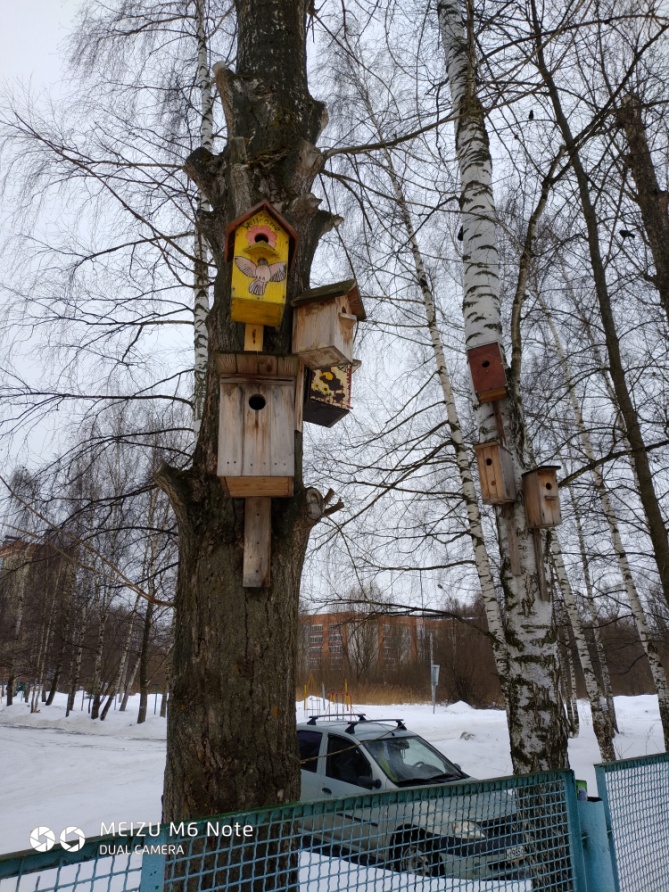 Задачи акции:•обобщить знания о перелетных птицах, их повадках, образе жизни, их важной роли в природе и для человека;•обратить внимание детей на трудное существование птиц, вызвать сочувствие к птицам и научить проявлять заботу о них;•привить навыки практической природоохранной деятельности через изготовление и установку скворечника;•сформировать понимание значимости сохранения птиц;•формировать экологическую культуру у детей и взрослых;•формировать у детей потребность выражать свое отношение к миру; умения и навыки вести беседу (рассуждать, высказывать свое мнение, задавать вопросы и отвечать на них), речевые умения (обогащение словаря за счет активизации в речи знакомых слов и эпитетов);•развивать логическое мышление, любознательность, внимание, память, творческое воображение, стимулировать познавательный интерес;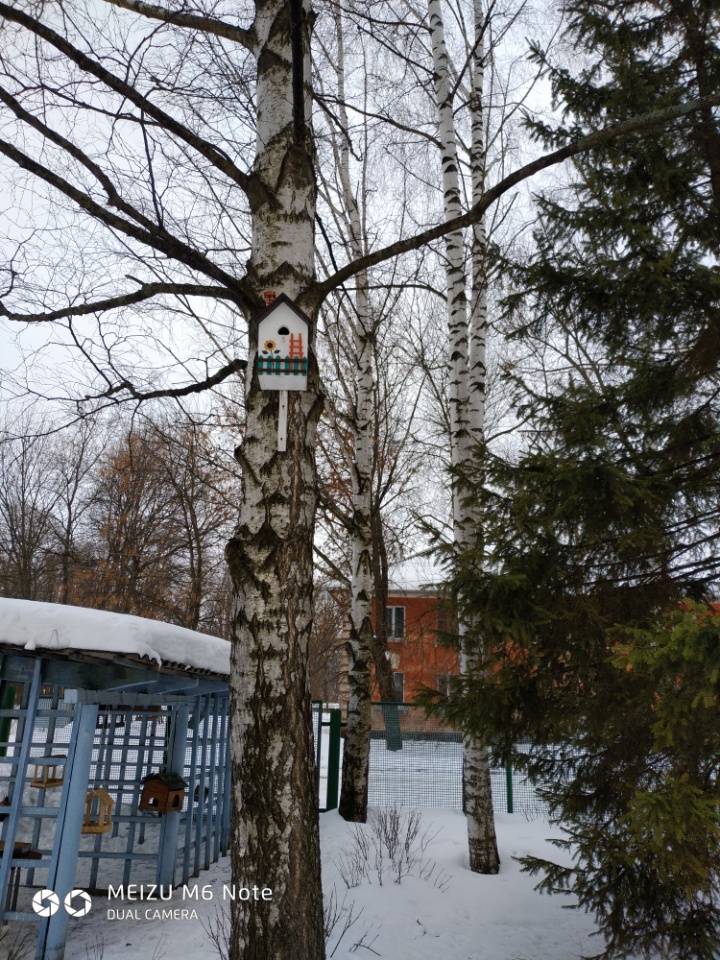 •воспитывать у дошкольников положительное отношения к доброте, желание совершать добрые поступки заботясь о пернатых друзьях;•воспитывать чувство любви к родной природе, бережное отношение к птицам;•укрепить детско-родительские отношения;•развивать у воспитанников социально – коммуникативные способности: умение взаимодействовать с другими людьми, понимать чувства и мотивы поступков других людей, действовать сообща, сочувствовать и сопереживать, считаться с желанием и мнением товарищей, развивать взаимопомощь и взаимовыручку.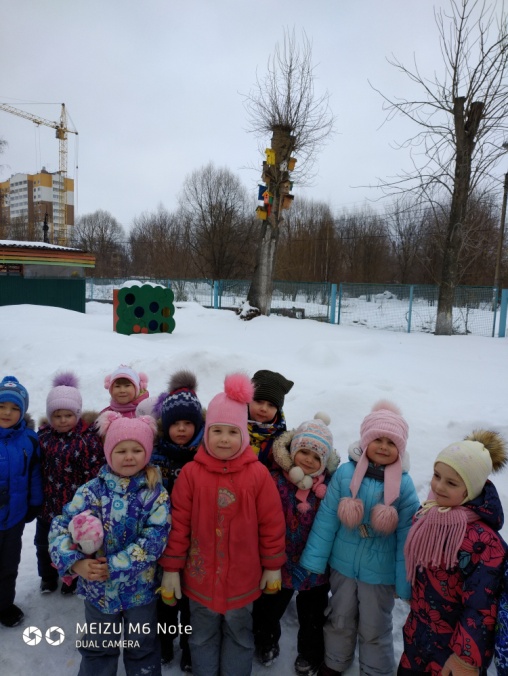 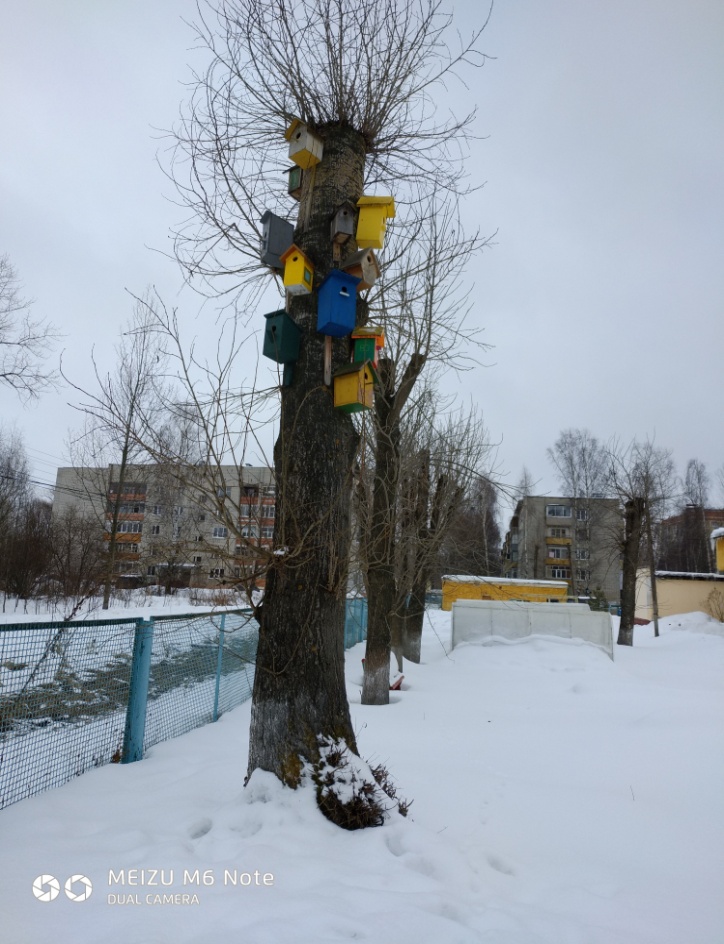 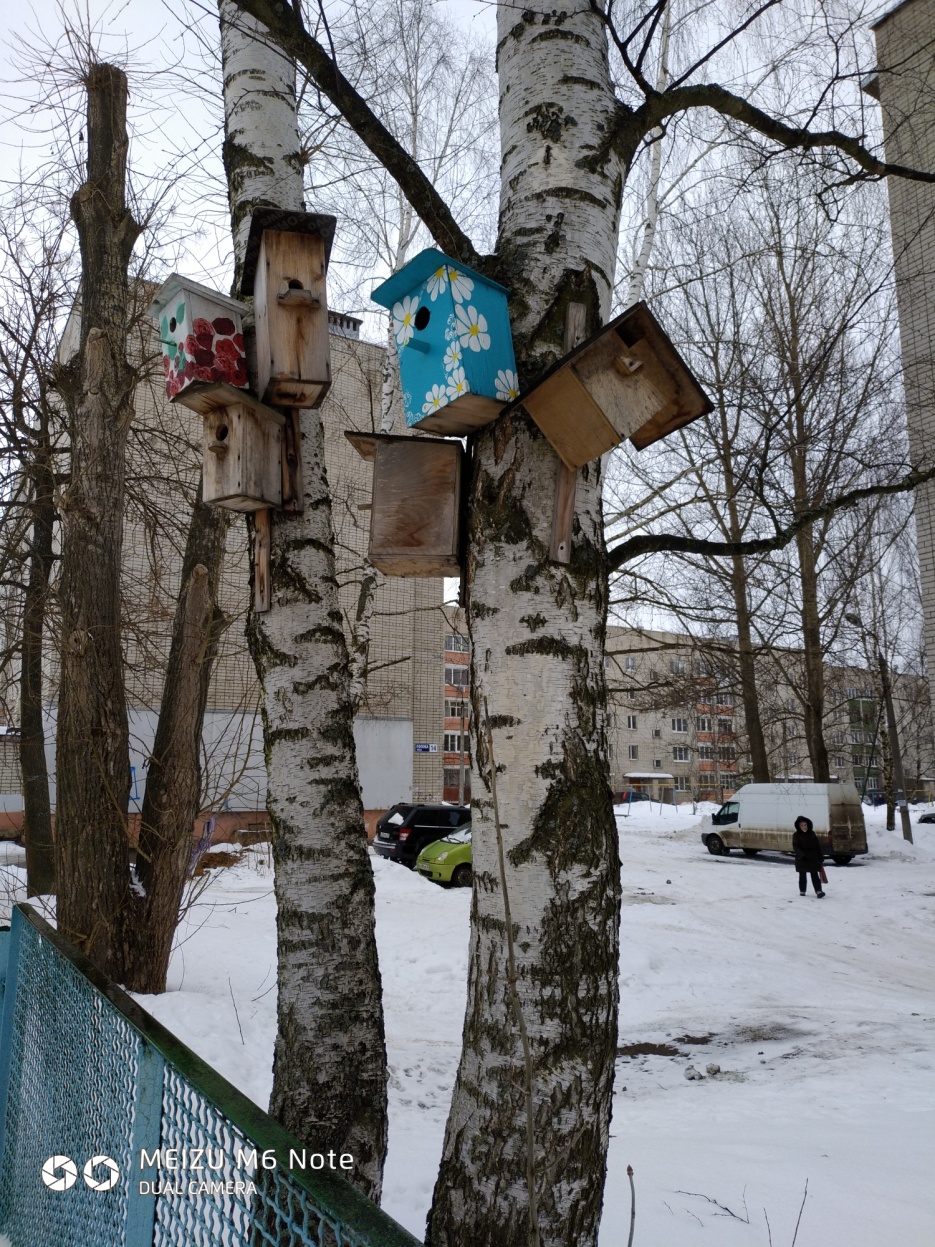 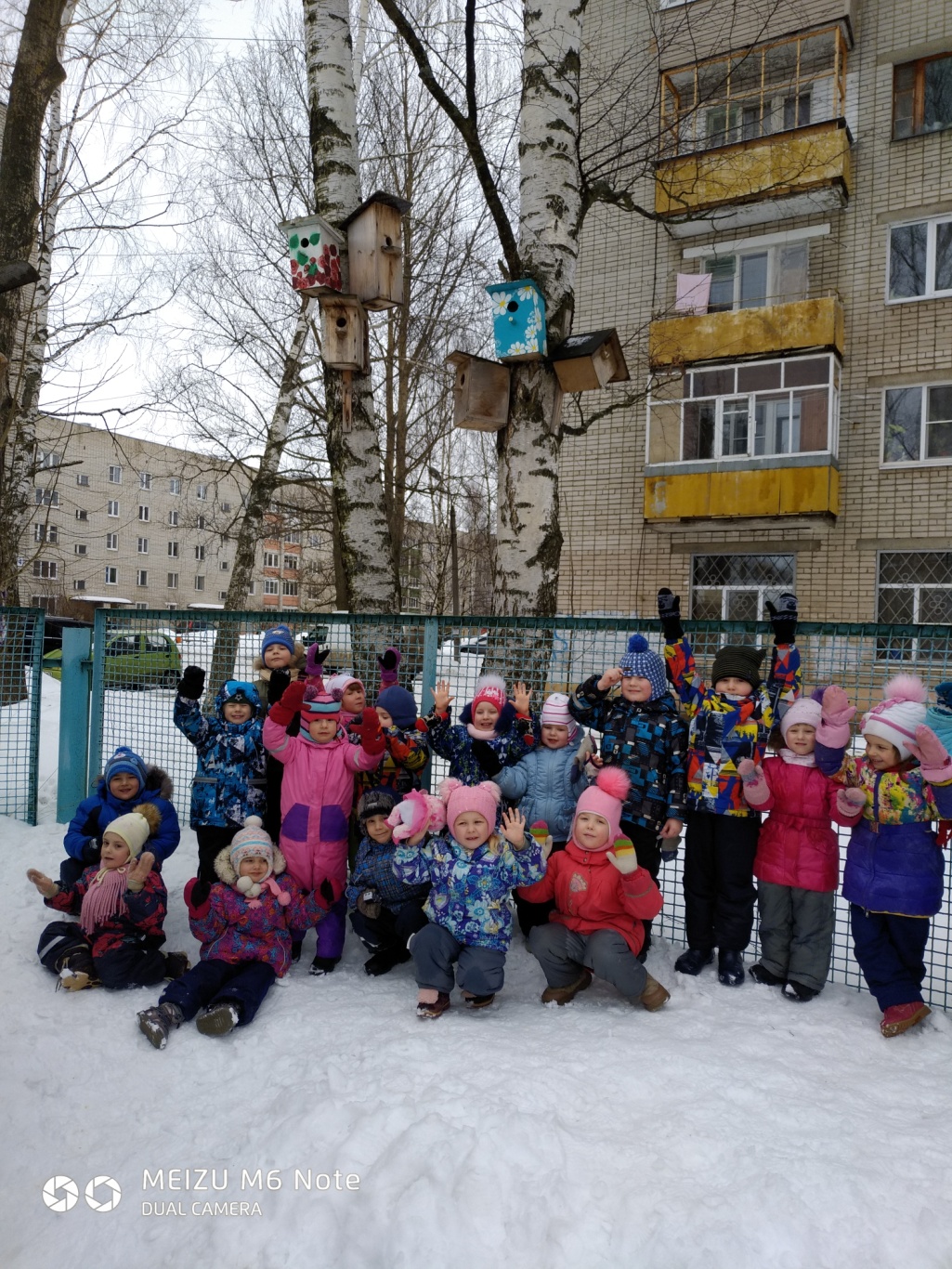 